INST 201 Introduction to International StudiesEurope and the Modern World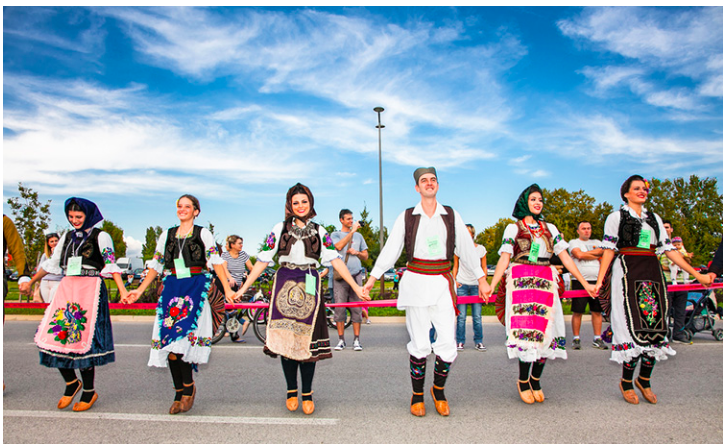 Source: European Commission, Creative Europe What is Europe?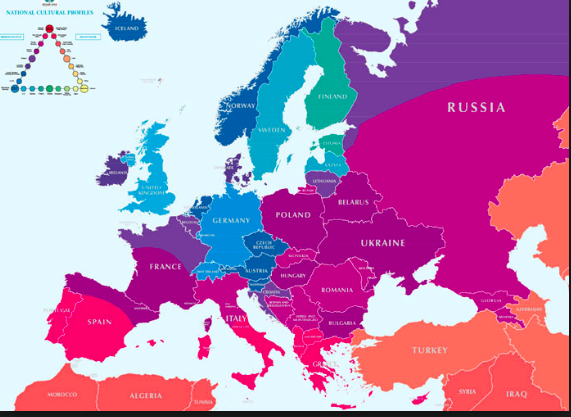 Monarchy, Empire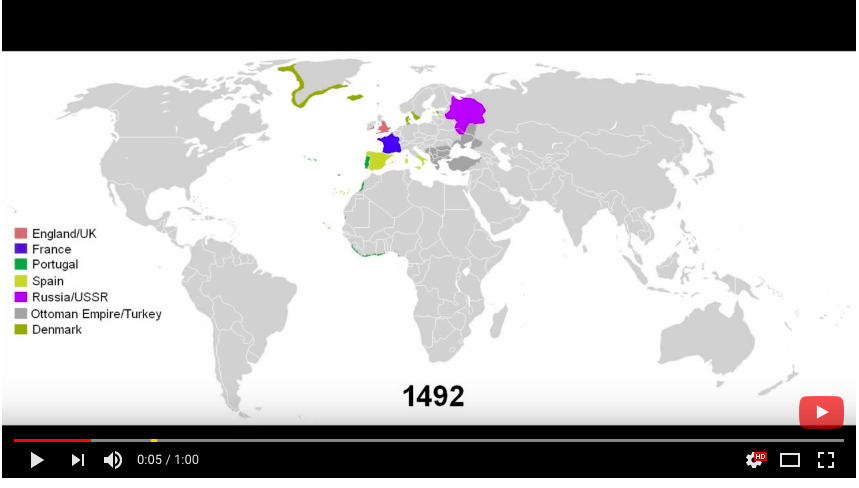 Liberalism/Republicanism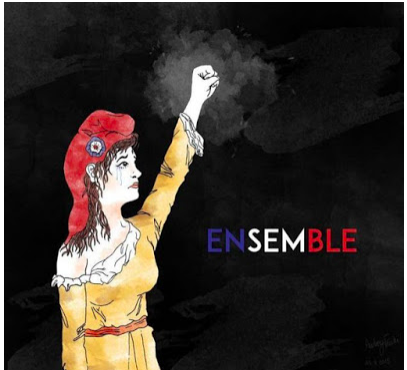 Source: Vagabond blogSocialism/Social Democracy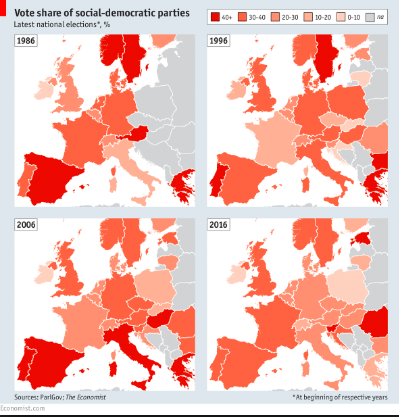 Source:  The EconomistSources of Conflict in Europe:  Historically and TodayBetween countries:  competition for control over local and world resources and territory; religion; nationalism.Within countries:  political ideology; class; religion; ethnicity (nationality).National IdentityEthno-nationalism, civic nationalism, political culture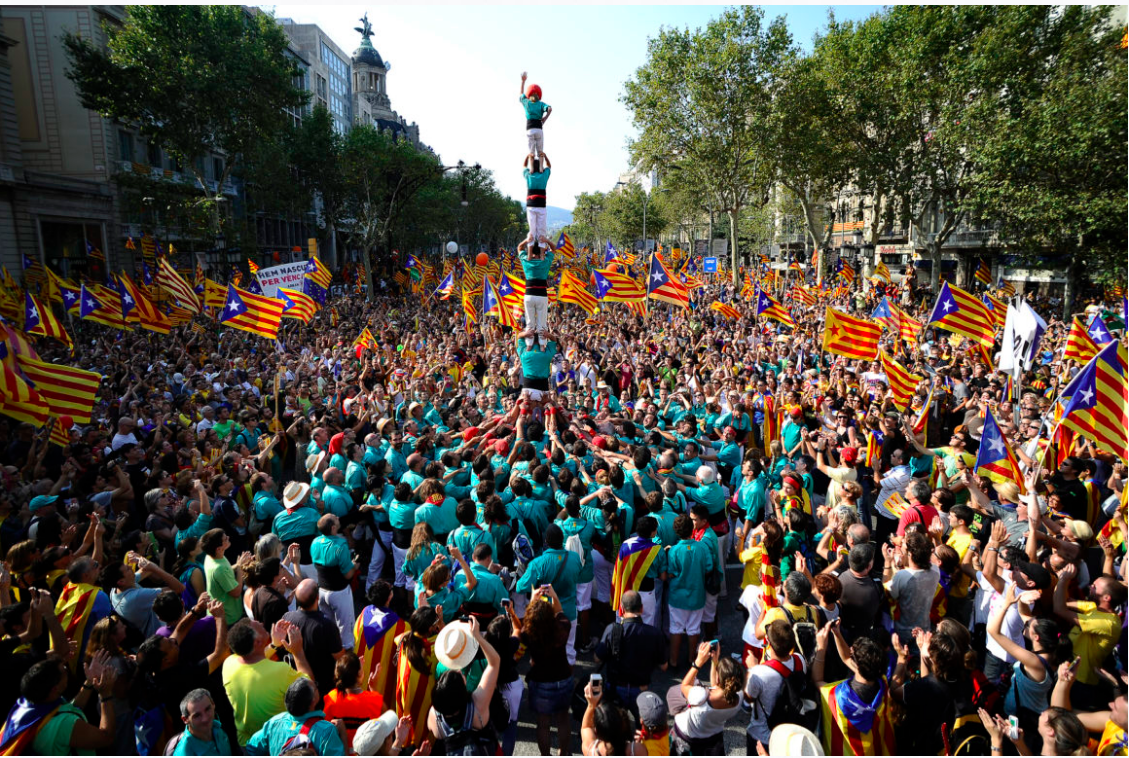 Terrorist Threats to Europe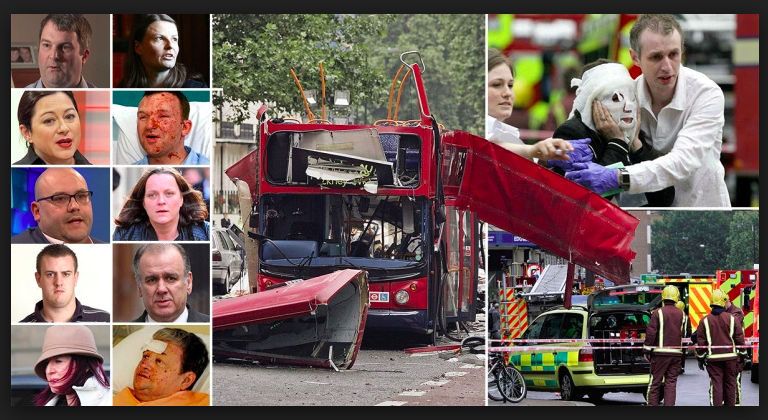 London’s 7-7 (2005) bombing         				     Source:  MetroData visualization:  attacks in Europe over past 45 years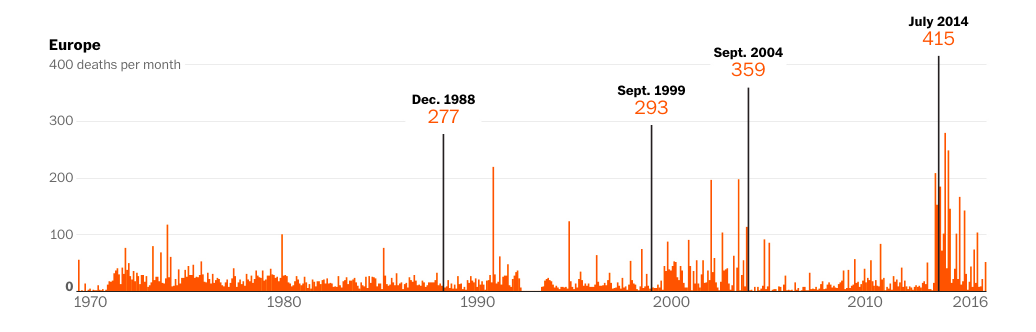 Richard Maher, European Union Institute, 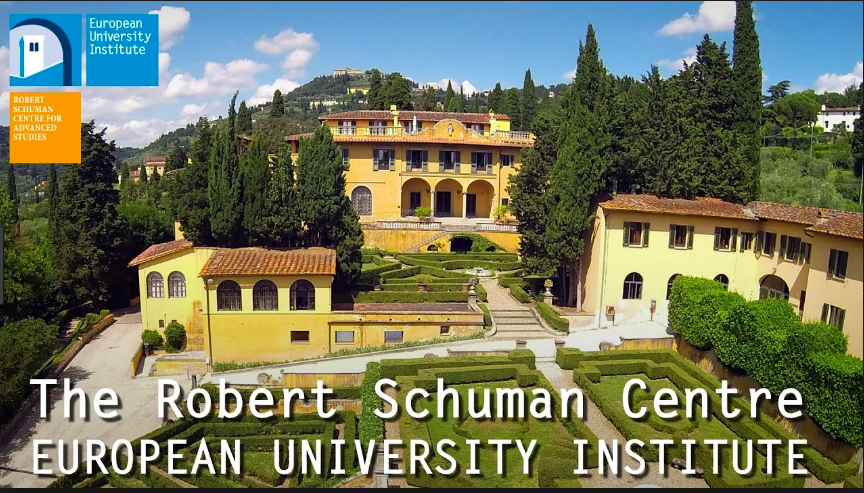 Maher:  Why the uptick in terrorism in Europe? September 15, 2017Internal/External sources of Terrorism in Europe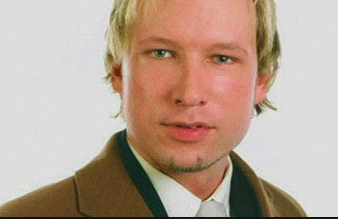 Guardian file on Breivik2018 Film:  U – 22 JulyInternal/External Threats:  A false dichotomy in a post-migration, intercultural world?Important European IGOsHuman Rights:  The Council of EuropeEuropean Integration:  EUEuropean Security:  OSCEEurope in World AffairsThe EU at the UNThe Office of the Quartet	(Wikipedia entry on The Quartet)NATOEurope in the Global EconomyThe EU at the WTOOECDG-7EU-US Trade:  TTIP